Bubble Diagram – Template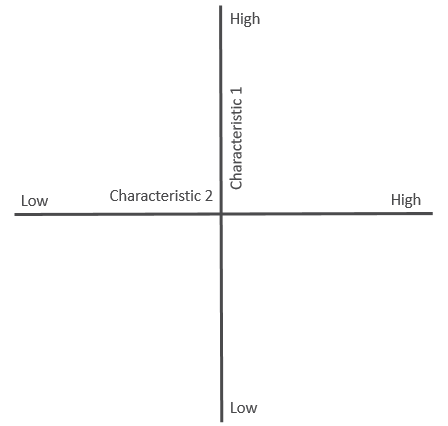 1. Compose a list of characteristics or properties that can be used to evaluate a project. These can include market attractiveness, risk, technical feasibility, cost, or strategic fit.1. Compose a list of characteristics or properties that can be used to evaluate a project. These can include market attractiveness, risk, technical feasibility, cost, or strategic fit.Characteristic 1Characteristic 22. Decide how these characteristics or properties of projects are to be measured. Can numerical values such as the rate of return or growth rates be used? If not, use a scale from 1 to 10, with 1 representing low performance or embodiment of that characteristic and 10, high performance or embodiment of that characteristic.2. Decide how these characteristics or properties of projects are to be measured. Can numerical values such as the rate of return or growth rates be used? If not, use a scale from 1 to 10, with 1 representing low performance or embodiment of that characteristic and 10, high performance or embodiment of that characteristic.2. Decide how these characteristics or properties of projects are to be measured. Can numerical values such as the rate of return or growth rates be used? If not, use a scale from 1 to 10, with 1 representing low performance or embodiment of that characteristic and 10, high performance or embodiment of that characteristic.Numerical valueScale, 1-10Characteristic 1Characteristic 23. Decide on the numerical value or scale ratings for the characteristics of each project that is being evaluated.3. Decide on the numerical value or scale ratings for the characteristics of each project that is being evaluated.3. Decide on the numerical value or scale ratings for the characteristics of each project that is being evaluated.Project 1Project 1Project 1Numerical valueScale, 1-10Characteristic 1Characteristic 2Project 2Project 2Project 2Numerical valueScale, 1-10Characteristic 1Characteristic 24. The position of each characteristic is plotted separately for each project on a grid identical to that pictured below. The significance of a characteristic to a project or the project’s embodiment of that characteristic can be depicted by using larger or smaller bubble sizes.